
Preferred QualificationsAbility to create a welcoming and inclusive environment for all Western students including those of marginalized and underrepresented backgrounds.Knowledge of and experience using the Western Involvement Network (WIN)
AS Club Activities Office Responsibilities by:Attending regular one-on-one meetings with the Club Activities Coordinator.Collaborating with student staff in the ESC on joint club programs, activities, and trainings as needed.Serve as an event coordinator for Club Activities Office events by:In consultation with the Club Activities Coordinator, planning and implementing a designated line-up of annual events hosted by the Club Activities Office (aka Club Hub) for club enhancement, training, and recognition. Events may include, but are not limited to: Club Kickoff, Club Boost, Club Showcase, Club Renew, & the Club Awards Ceremony. Collaborating with the Club Promotion & Outreach Facilitator on the marketing of events hosted by the Club Activities Office. Managing event planning details such as the sign-up/RSVP process, materials needed, catering, staff responsibilities, logistical needs, and space reservations, etc.Support the mission of the AS Activities Council by:Attending weekly Activities Council meetings, usually 1.5-2 hours on Mondays, as a voting member. 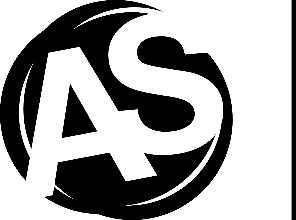 